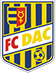 FC DAC 1904HALOVÝ TURNAJ FC DAC 1904 Dunajská Streda „ U15“13.decembra  2014            Halový turnaj DAC „U15“  pre pozvané kluby  organizuje futbalový klub FC DAC 1904 Dunajská Streda pre vekovú kategóriu starších žiakov U15 v termíne 13.12.2014.VEKOVÁ  KATEGÓRIA:Na turnaji môžu štartovať  hráči riadne registrovaní za FK, narodení:Starší žiaci U15: 1.1.2000 a mladší		Turnaja sa môžu zúčastniť aj hráči, ktorý  sú registrovaný v iných kluboch. Na takého hráča zúčastnený futbalový klub musí mať súhlas materského klubu.ÚČASTNÍCI TURNAJA:Levice, Šamorín,     Štúrovo,    Nové Zámky,   Komárno,    DAC „U15“,    DAC 2000, ZABEZPEĆENIE TURNAJA:Turnaj zabezpečuje FC DAC 1904 Dunajská  Streda nasledovne:Športová hala Rozhodcovia – pôsobiaci v OBFZ Dunajská StredaObčerstvenie pre 14 hráčov +  3 členov realizačného tímu + šoférOcenenie pre úspešné družstváV prípade, že máte záujem nominovať viac ako 14 hráčov, prosím o INFO, aby sme vedeli zabezpečiť občerstvenie.PRAVIDLÁ HRY:.PRAVIDLO I. – Hracia plocha	Hracia plocha je plocha pre hádzanú.  Bránkové územie je šesť- metrové územie z hádzanej. Značka pokutového kopu je 7 metrov od brány. Rozmer bránok  5x2m.PRAVIDLO II. – Lopta	Používa sa  lopta č.4 PRAVIDLO III. – Počet hráčovPočet hráčov v hre je 5 ( brankár a 4 hráči v poli). Minimálny počet hráčov v poli sú traja (pri vylúčeniach).Striedanie sa vykonáva hokejovým spôsobom aj v neprerušenej hre, ale iba v priestore striedačiek na vlastnej polovici HP ! Porušenie sa trestá ŽK (dvojminútovým trestom).PRAVIDLO IV. – Výstroj hráča	Družstvá nastupujú v jednotných dresoch, brankár musí byť farebne odlíšený od hráčov družstiev a rozhodcov. Všetci hráči sú povinní mať chrániče holenných kostí, porušenie sa trestá ŽK (dvojminútovým trestom).PRAVIDLO V. – RozhodcaStretnutia  rozhodujú delegovaní rozhodcovia OBFZ DS.PRAVIDLO VI. – Asistent rozhodcu	Asistent rozhodcu sa určuje iba v prípade potreby.PRAVIDLO VII. – Hrací čas	Hrací čas 1 x 20 minút (hrubého času) bez polčasovej prestávky a striedania strán. Hrací čas sa môže zastaviť jedine na pokyn rozhodcu.PRAVIDLO VIII. – Začiatok hry	Pred každým stretnutím nastupujú na hraciu plochu s rozhodcom iba základné “päťky“.  Rozhodca za účasti kapitánov vyžrebuje, kto má loptu. Začína sa zo stredu ihriska zo stredovej značky (tiež po obdržaní gólu). Lopta je v hre, keď je do nej kopnuté a nemusí byť zahraná na súperovu polovicu HP.PRAVIDLO IX. – Lopta v hre a mimo hry	Uplatňuje sa v zmysle Pravidiel futbalu. Ak sa lopta dotkne stropu haly, rozhodca preruší hru a nadviaže na ňu nepriamym voľným kopom. Ak poruší pravidlo družstvo na vlastnej polovici, nepriamy voľný kop sa vykoná zo stredovej značky. Ak poruší pravidlo družstvo na súperovej polovici, nepriamy voľný kop sa vykonáva z miesta priestupku. PRAVIDLO X. – Dosiahnutie góluGól je dosiahnutý, ak lopta prejde celým objemom za bránkovú čiaru medzi bránkovými žrďami a pod brvnom brány. Rozhodca uzná gól, ak sa lopta dostane do súperovej brány aj priamo z výkopu (zo stredovej značky). Gól nemožno dosiahnuť priamo z autového vhadzovania.PRAVIDLO XI. – Hráč mimo hryPravidlo XI. Hráč mimo hry neplatí.PRAVIDLO XII. – Zakázaná hra a nešportové správanieAk poruší hráč pravidlá, za ktoré by mal byť napomenutý alebo sa správa nešportovo, je napomenutý ŽK a zároveň je vylúčený z hry na 2 minúty. Ak potrestané družstvo dostane gól, hráč sa môže vrátiť do hry. V prípade napomenutia brankára ŽK (2 minúty) tento môže pokračovať v hre a trest vykoná jeden z hráčov, v tom čase hrajúci.Hráč, ktorý sa dopustí priestupku, za ktorý sa udeľuje ČK alebo sa správa hrubo nešportovo  je vylúčený (ČK) z hry a dostáva trest 2 minúty a do konca stretnutia. Družstvo môže hráča potrestaného ČK nahradiť iným hráčom až po uplynutí 2 minút a to aj v prípade obdržania gólu. V prípade udelenia ČK brankárovi, musí ho nahradiť náhradný brankár a trest vykoná jeden z hráčov v tom čase hrajúci. Tresty za ŽK a ČK si hráči musia odsedieť na určenom mieste (pri časomeračoch a pod.).PRAVIDLO XIII. – Voľné kopy	Rozohranie voľného kopu sa musí vykonať do 5 sekúnd. Pri porušení časového limitu získava loptu súper a kope nepriamy voľný kop z miesta odkiaľ sa mal vykonať pôvodne nariadený kop. Hráči súperovho družstva musia byť od lopty vzdialení minimálne 5 metrov. Opakované porušenie vzdialenosti sa trestá dvojminútovým trestom (ŽK).PRAVIDLO XIV. – Pokutový kop	Za priestupky, za ktoré rozhodca nariaďuje priamy voľný kop hráčom brániaceho družstva v pokutovom území, sa nariaďuje pokutový kop v prospech útočiaceho družstva. Pokutový kop sa kope zo vzdialenosti 7 m od brány.PRAVIDLO XV. – Vhadzovanie lopty	Vhadzovanie lopty sa vykonáva v zmysle pravidiel futbalu len rukami z miesta, kde lopta opustila hraciu plochu. Hráč súperovho družstva musí byť v takej vzdialenosti od vhadzujúceho hráča, aby mu umožnil vhodiť loptu v zmysle pravidiel (2 metre). Ak lopta prejde priamo po vhadzovaní celým objemom za bránkovú čiaru medzi bránkovými žrďami a pod brvnom brány, gól neplatí a rozhodca nariadi kop od brány.PRAVIDLO XVI. – Kop od brányKop z bránkového územia vykoná brankár nohou. Lopta musí byť v kľude a ostatní hráči musia byť mimo bránkové územie. Brankár nesmie zahrať loptu vzduchom priamo na súperovu polovicu ihriska bez toho, aby sa lopta dotkla palubovky alebo ktoréhokoľvek hráča na vlastnej polovici. Pri porušení tohto pravidla rozhodca preruší hru a na hru nadviaže nepriamym voľným kopom z polovice ihriska (zo stredovej značky) pre súperovo družstvo. Kop od brány podlieha limitu 5 sekúnd. Pri nedodržaní limitu získa loptu súper, ktorý zahráva kop z rohu (z ktorejkoľvek strany).PRAVIDLO XVII. – Kop z rohu	Kope sa vždy, keď lopta prejde celým objemom za bránkovú čiaru mimo priestoru brány a naposledy hral s loptou hráč brániaceho družstva (vrátane brankára). Hráči brániaceho družstva musia byť pri zahrávaní rohového kopu vo vzdialenosti 5 metrov od lopty. Ak nie je rohový kop rozohraný v limite 5 sekúnd získava loptu súper a nasleduje kop od bránky.Hra brankáraBrankár môže chytať loptu do ruky iba vo vyznačenom bránkovom území. Brankár nesmie loptu:vyhodiť vzduchom priamo na súperovu polovicu ihriska bez toho, aby sa lopta dotkla palubovky alebo ktoréhokoľvek hráča na vlastnej polovici,vykopnúť ani z ruky ani po odraze od zeme („half-volej“) priamo na súperovu polovicu.Pri porušení bodov a) a b) rozhodca preruší hru a na hru nadviaže nepriamym voľným kopom z polovice ihriska (zo stredovej značky) pre súperovo družstvo.Brankár môže zahrať loptu zo zeme nohou na súperovu polovicu, ak je lopta v hre. Ak chytí brankár loptu do ruky v bránkovom území po úmyselnej prihrávke od spoluhráča, rozhodca nariadi nepriamy voľný kop z hranice bránkového územia najbližšie k miestu priestupku.HODNOTENIE: víťazstvo 3 body, remíza 1 bod, prehra 0 bodovO konečnom poradí  sa vždy rozhoduje podľa platných ustanovení Súťažného poriadku futbalu – väčší počet získaných bodov zo všetkých zápasov. Pri rovnakom počte bodov medzi účastníkmi (pri zhode dvoch a viac družstiev) o poradí na turnaji rozhoduje: väčší počet získaných bodov zo vzájomného zápasuvyšší gólový rozdiel zo vzájomného zápasuväčší počet strelených gólov zo vzájomného zápasuak sa na základe hore uvedených kritérií a) až c) nerozhodne o poradí, kritériá e) až g) sa uplatnia:vyšší gólový rozdiel zo všetkých zápasov väčší počet strelených gólov zo všetkých zápasovkopy zo značky PK v počte 5 kopov alebo až do rozhodnutia.Kopy sa vykonávajú nasledovným spôsobom:- každý kop musí vykonať iný hráč až dovtedy, kým sa nevystriedajú všetci oprávnení hráči družstva. Až potom môže kop vykonať hráč, ktorý už raz kop zahrával.ROZPIS HALOVÉHO TURNAJA8.30	DAC „U15“		-	DAC 20008.55	Šamorín		-	Komárno9.20	Štúrovo		-	Nové Zámky9.45	Levice			-	DAC „U15“10.10	DAC 2000		-	Šamorín	10.35	Štúrovo		-	Komárno11.00	DAC „U15“		-	Nové Zámky11.25	Levice			-	Šamorín11.50	Štúrovo		-	DAC 200012.15	Levice			-	Nové Zámky12.40	DAC „U15“		-	Komárno13.05	 Nové Zámky		-	Šamorín13.30	Štúrovo		-	Levice13.55	DAC 2000		-	Komárno14.20	Štúrovo		-	DAC „U15“14.45	Komárno		-	Nové Zámky15.10	Levice			-	DAC 200015.45	Štúrovo		-	Šamorín15.40	Levice			-	Komárno16.05	DAC 2000		-	Nové Zámky16.30	Šamorín		-	DAC „U15“17.00			Vyhlásenie výsledkovV Dunajskej Strede 27.11.2014			.........................................          Szaban Tibor       tréner  Grassroot